ESF projekts “Atbalsts sociālajai uzņēmējdarbībai” Nr.9.1.1.3/15/I/001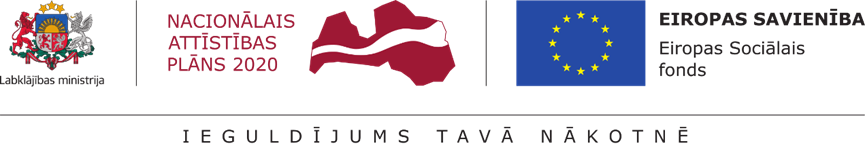 Sociālās uzņēmējdarbības uzsācēju biznesa ideju konkursa nolikuma 2.pielikumsPretendenta atbilstības veidlapaPaskaidrojums piešķiramo punktu skaitam vērtēšanas skalā:Plānotā uzņēmuma personāla apraksts, maksimālais punktu skaits 25no 15 līdz 25 punktiem, ja biznesa idejas veiksmīgai realizēšanai ir skaidri aprakstīts plānotā uzņēmuma personāls un to nepieciešamo kompetenču raksturojums.no 6 līdz 14 punktiem, ja biznesa idejas realizēšanai ir aprakstīts plānotā personāla skaits.No 0 līdz 5 punktiem, ja biznesa idejas realizēšanai nav aprakstīts viss plānotais personāls.Biznesa idejas apraksts, maksimālais punktu skaits 25	no 15 līdz 25 punktiem, ja biznesa ideja ir unikāla, tāda netiek piedāvāta citur Latvijā un tai ir eksporta potenciāls. Ja skaidri saprotama preces vai pakalpojuma būtība, pilnībā aprakstītas preces vai pakalpojuma raksturojošās īpašības un to atšķirība no citiem līdzīgiem vai tādiem pašiem produktiem (konkurentu vai iespējamiem aizstājējproduktiem). Biznesa idejā ir aprakstīts process, kā pakalpojums tiks sniegts, vai produkts ražots, kā arī kas tam ir nepieciešams (gan atļaujas, sadarbības partneri, resursi u.c.), gan arī kādi ir ierobežojumi.	no 6 līdz 14 punktiem, ja biznesa ideja Latvijā tiek īstenota, taču tā ir jauna pilsētā vai novadā. Ja izvēlētajam mērķa segmentam prece vai pakalpojums ir raksturots vispārīgi, svarīgākās īpašības ir raksturotas, tomēr apraksts nav pietiekami skaidrs. Apraksts neraksturo preces atšķirību no citiem līdzīgiem vai tādiem pašiem produktiem/ pakalpojumiem. Biznesa idejas aprakstā ir daļēji izklāstīts process, kā pakalpojums tiks sniegts vai produkts ražots, kā arī kas tam ir nepieciešams.	no 0 līdz 5 punktiem, ja biznesa ideja nav jauna, līdzīgas biznesa idejas tiek īstenotas gan Latvijā, gan atbalsta saņēmēja novadā vai pilsētā. Ja preces vai pakalpojums nav aprakstīts pietiekami skaidri, nav saprotama būtība vai svarīgākās īpašības.Tirgus apraksts maksimālais punktu skaits 25	no 15 līdz 25 punktiem, ja ir apzināts tirgus lielums, identificēti mērķa tirgi. Biznesa idejas autors parāda, ka tas orientējas jomā un ir izpētījis attiecīgās jomas attīstības tendences. Ir veikts plānotās darbības/ produktu/ pakalpojumu salīdzinājums ar konkurentu piedāvājumu. Skaidri saprotamas preces konkurences priekšrocības. Aprakstītās konkurences priekšrocības ir pamatotas un pierādāmas.	no 6 līdz 14 punktiem, ja esošais tirgus ir pētīts daļēji un konkurences priekšrocības ir uzskaitītas, tomēr pamatojums nav pietiekams. 	no 0 līdz 5 punktiem, ja esošais tirgus nav pētīts un konkurences priekšrocības nav aprakstītasNepieciešamo finanšu ieguldījumu apraksts un finanšu prognozes kopējais punktu skaits ir 25	no 15 līdz 25 punktiem, ja atbalsta summas izlietojums ir pamatots, ir aprakstīti visi nepieciešamie resursi un pamatlīdzekļi. Iegādājamām iekārtām vai citiem pamatlīdzekļiem ir norādīti tehniskie parametri. Visas nepieciešamās investīcijas/ izdevumi (kam plānots izlietot atbalstu) ir nepieciešamas plānotajai uzņēmējdarbībai. Bez šīm investīcijām vai izdevumiem biznesa uzsākšana praktiski nav vai daļēji nav iespējama. Investīciju apjoms (nepieciešamie izdevumi/ ieguldījumi) ir pamatots ar cenu aptaujām vai cenu salīdzināšanu (ir jāizvēlas lētākais atbilstošais piedāvājums), norādīta un pamatota 10 procentu līdzmaksājuma izcelsme. 	no 6 līdz 14 punktiem, ja kāda no atbalsta summas izlietojuma pozīcijām nav pamatota vai nav precīzi norādīta tās saistība ar plānoto uzņēmējdarbību (bet ne vairāk kā 50% no atbalsta summas). Iegādājamām iekārtām vai citiem pamatlīdzekļiem ir norādīti tehniskie parametri. Tikai daļa no nepieciešamās investīcijām vai izmaksām (kam izlieto atbalstu) ir būtiski nepieciešamas plānotajai uzņēmējdarbībai. 	no 0 līdz 5 punktiem, ja vairāk nekā 50% atbalsta summas izlietojuma nav pamatots vai nav redzama saistība ar plānoto uzņēmējdarbību. Nepieciešamās investīcijas vai izmaksas (kam izlieto atbalstu) nav būtiski nepieciešamas plānotajai uzņēmējdarbībai. Bez šīm investīcijām vai izmaksām var uzsākt biznesu.*- Ja pretendents neatbilst kādam no šiem kritērijam, tad tiek izslēgts no turpmākās dalības konkursā.** - atstumtības riska grupas ir:personas ar invaliditāti;personas ar garīgā rakstura traucējumiem;personas, kurām noteikta atbilstība trūcīgas ģimenes (personas) statusam;bezdarbnieki, kuriem ir apgādājamie, bezdarbnieki vecāki par 54 gadiem un  ilgstošie bezdarbnieki;etniskā minoritāte romi;ieslodzītie vai personas, kuras atbrīvotas no ieslodzījuma vietas;personas ar alkohola, narkotisko, psihotropo, toksisko vielu, azartspēļu vai datorspēļu atkarības problēmām;personas, kuru dzīvesvieta ir deklarēta naktspatversmē;cilvēktirdzniecības upuri;personas, kurām Latvijas Republikā piešķirts bēgļa, alternatīvā vai bezvalstnieka statuss;bāreņi un bez vecāku gādības palikušie bērni vecumā no 15 (piecpadsmit) gadiem, kā arī šai grupai atbilstošas pilngadīgas personas līdz 24 (divdesmit četru) gadu vecuma sasniegšanai.Nr.KritērijsAdministratīvie kritēriji*:Atbilstība “Jā” vai ”Nē”1.Visi​ ​pieteikumā pieprasītie​ ​informācijas​ ​lauki ir aizpildīti​​.2.Biznesa​ ​ideja​s pieteikuma veidlapa ​ir​ ​aizpildīta ​valsts​ ​valodā.3.Biznesa idejas apraksts ir datorrakstā, aizpildīts ministrijas oficiālajā tīmekļa vietnē www.lm.gov.lv pieejamā pieteikuma veidlapā, pieteikums iesūtīts ministrijai​ ​līdz​ ​2018.​ ​gada​ ​20.​ februārim ​plkst.17.00.Sociālie kritēriji*:Atbilstība “Jā” vai ”Nē”4.Biznesa idejas sociālais mērķis un tā ietekme jeb ilgtermiņa pārmaiņas ir norādītas (ir aprakstīta risināmā sociālā problēma).5.Sociālās problēmas risināšanai izvēlētās aktivitātes (produktu ražošana, pakalpojuma sniegšana vai mērķa grupas nodarbinātība) ir minētas.6.Mērķa grupa tostarp atstumtības riska grupa** un ​tās ​ieguvumi ir skaidri aprakstīti.​ ​7.Biznesa idejas īstenošanas rezultātā plānotie iznākuma rādītāji (saražoto produktu, sniegto pakalpojumu daudzums vai nodarbināto mērķa grupu skaits) ir norādīti. Biznesa kritēriji:Maksimālais punktu skaits 8.Plānotā uzņēmuma personāla apraksts25  9.Biznesa idejas (plānotā produkta/pakalpojuma) apraksts2510.Tirgus apraksts2511.Nepieciešamo finanšu ieguldījumu apraksts un finanšu prognozes25Biznesa kritēriju kopējais punktu skaits100